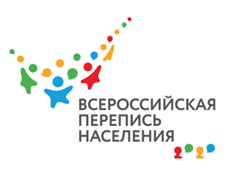 Фотографии жителей Республики Алтай среди лучших работ фотоконкурса переписи  7 октября пользовательское голосование на сайте переписи завершилось. Фотографии, которые набрали наибольшее число голосов, попали в шорт-лист. Среди них 2 работы из Республики Алтай в номинации «Храним традиции». Снимок  пользователя @synaruazo  набрал 280 лайков и занимает 6 место. Вот как описывает свою фотографию автор,- «В чем секрет курута вашей мамы?Он покорил сердца многих людей.Рецепт прост: в приготовлении алтайских национальных вкусняшекмама дарит частичку своего тепла и любви, как для своих внуков. А для меня передавать через фотографию ценность и сохранность традиций своего рода - это значит наполнять жизнь смыслом».Так же в начале списка работа @guzeluteeva. На фото представлены призёры  фестиваля народных песен-благопожеланий"JанарКожон" во время празднования алтайского нового года "Чага Байрам".Посмотреть работы можно ссылке https://www.strana2020.ru/contest/photo/top.php. Победителей конкурса выберет жюри. Следите за обновлениями страницы, призеры будут объявлены до 15 октября.В каждой номинации учреждены три премии: 25 тысяч, 15 тысяч и 10 тысяч рублей. Жюри также присуждает Гран-при фотоконкурса — 50  тысяч рублей. Кроме того, призерам высылаются электронные дипломы, удостоверяющие присуждение им соответствующей премии.Алтайкрайстат#фотоконкурс_перепись #перепись #ВПН2020 #переписьнаселения #перепись2020 #перепись2021  #непотерятьчеловека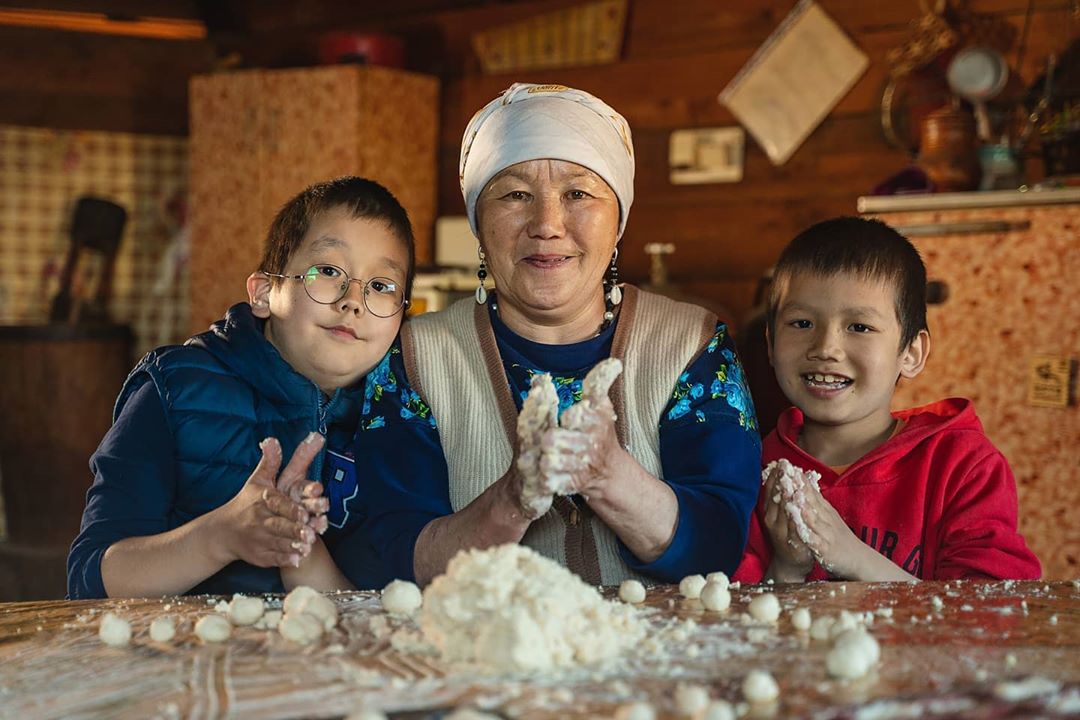 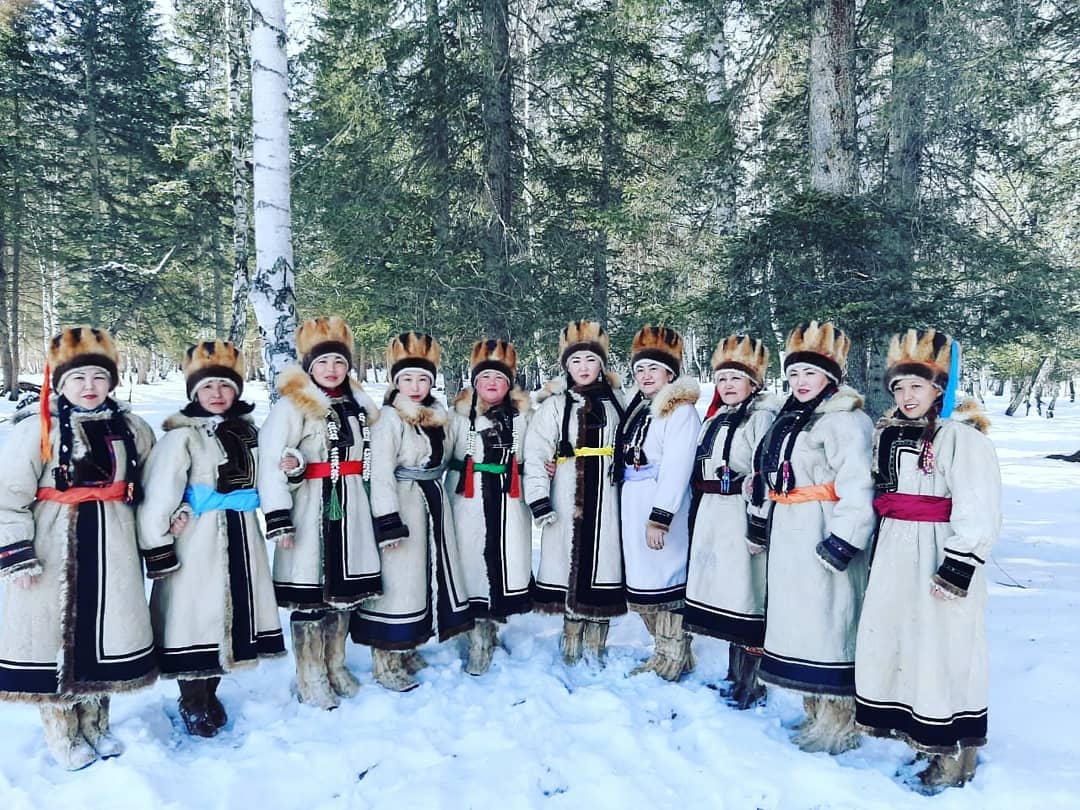 